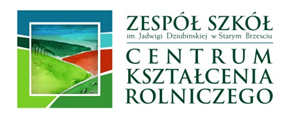 Zestaw podręczników obowiązujących w roku szkolnym 2020/2021Klasa: III  Technikumzawód:  technik mechanizacji rolnictwa i agrotronikiLp.Przedmiot nauczaniaTytuł podręcznikaAutorWydawnictwo 
i rok wydaniareligia„Moje miejsce w rodzinie” Ks. J. Szpet i D. JackowiakŚwięty Wojciech PoznańJ. polski„Ponad słowami”M.Chmiel, A. Równy, E.Mirkowska-TreuguttNowa EraJ. niemiecki„Fokus 3” A.Kryczyńska-PhamWSIPJ. angielski“Matura Prime Time Pre-intermediate Workbook” V.Evans, J.DooleyExpress PublishingHistoria i społeczeństwo„Poznać przeszłość. Rządzący i rządzeni” „Poznać przeszłość. Ojczysty Panteon i ojczyste spory” I.JanickaT. MaćkowskiNowa EraMatematyka (rozszerzona)„Matematyka 2” – poziom rozszerzonyW.Babiański, L.Chańko, J.Czarnowska, G.JanochaNowa EraBiologia„ Biologia na czasie 2-zakres rozszerzony” W.Zamachowski,F. DubertNowa EraGeografia (rozszerzona)„Oblicza geografii 2”- zakres rozszerzony T.RachwałNowa EraNaprawa maszyn rolniczych„Naprawa maszyn i urządzeń rolniczych”C.BocheńskiWSiPNaprawa pojazdów rolniczych„Pojazdy rolnicze” A.SkrobackiWSiPUrządzenia i systemy agrotronikiSystemy agrotroniczne. Podręcznik dostępny tylko w wersji elektronicznej. Adam Ekielski, Karol WesołowskiPIGMiUR